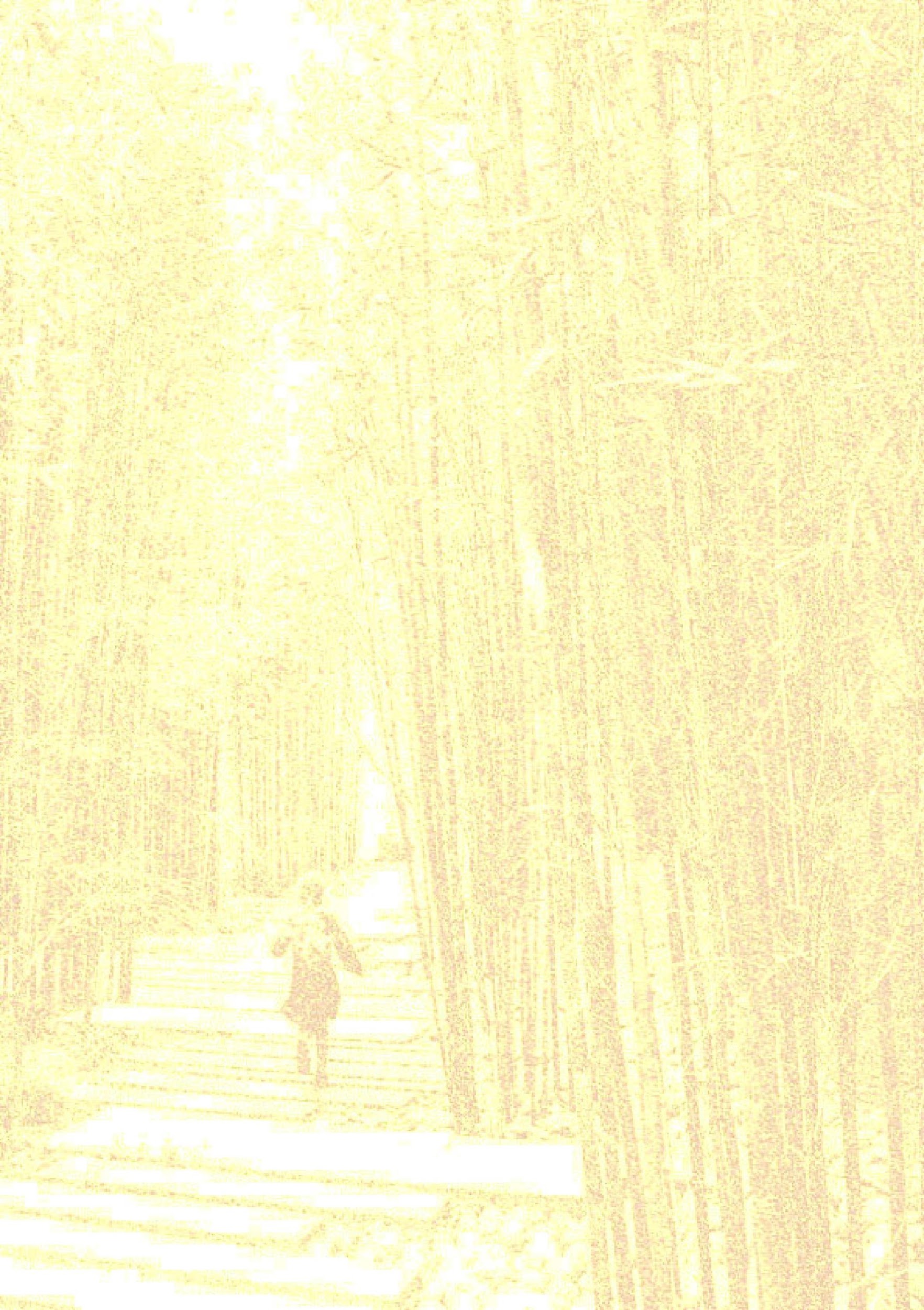 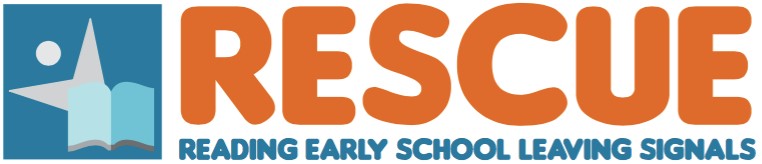 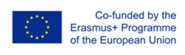 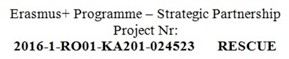 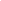 СъдържаниеБЪЛГАРИЯДанните са събрани в България от първични (интервюта) и вторични (докладите по страни) източници. Нашият анализ, който има за цел да установи причините и условията за отпадане от училище (ОУ), показва, че една трета от децата, които отпадат от училище, живеят в семейства, в които един или двама души са безработни. Това се потвърждава от учителите, които подчертават, че понякога семействата са твърде бедни, за да си позволят разходите за училище. Освен това, родителите на децата, които не ходят на училище, обикновено са с ниско образование или изобщо без образование. Родителите, които са ходили на училище и имат някаква квалификация, често заминава да търсят работа в чужбина. Тази ситуация често поражда двоен проблем. От една страна, децата, които остават в България, обикновено живеят с бабите и дядовците, които понякога не са достатъчно способни или нямат достатъчно авторитет, за да  подкрепят децата през цялото време в училище. От друга страна, когато родителите решат да вземат децата си с тях в чужбина е възможно да възникнат проблеми в училище, тъй като децата може да се затруднят да се справят с езиковите и културните изисквания в новата ситуация. Прекъснатото обучение поради миграция на семейството извън България също е възможен фактор за ОУ.От доклада за страната и въпросниците се извеждат някои общи моменти, които биха могли да се разглеждат като предупредителните знаци и причини за ОУ. На първо място в списъка откриваме, че семейните причини са най-често срещаните фактори: прекъсването на обучението поради ранен брак или раждане на дете, или прекъсването на обучението поради семейни проблеми или проблеми на родителите (развод, пиянство, насилие и др.) може да се превърне в сериозен проблем. Изправени пред тези проблеми, учителите препоръчват основна цел да бъде подобряването на сътрудничеството със семействата. Според тях семействата трябва да участват в напредъка на децата им в системата на образованието, така че училището да може да стане допълнителна подкрепа за тях. Учителите подчертаха, че липсва родителски надзор и участие в живота на учениците в училище. Те изтъкват, че е важно да се работи в тясно сътрудничество със семействата и да се подготви такава учебна програма, която да може да бъде управлявана от учениците. Нежеланието на родителите и на детето да ходи на училище може да бъде друг проблем по отношение на ОУ. Това е свързано и с културния капитал на семейството: всъщност някои семейства показват негативно отношение към образованието, което ги кара да спират децата от училище. Друг проблем е необходимостта от полагане на грижи в дома на роднини, приятели и т.н. Както отбелязва учителят, прекъсването на образованието може да се дължи на необходимостта от започване на работа в домакинството или на друго място, или на финансови проблеми на семейството (липса на средства за издръжка на семейството и осигуряване на необходимите за училище дрехи, обувки, учебници и др.).Други възможни сигнали за ОУ могат да бъдат: слаби резултати, системни бягства от училище, нарушаване на чл. 139 от Закона за образованието (преместване в друго училище или изключване от училище), доброволно прекъсване на обучението, повтаряне на класове, затруднения да разбират и говорят  български език, както и други причини, свързани с учебния процес.Българските учители подчертават необходимостта от промяна на учебната програма, като посочват, че понастоящем ситуацията в училище ги поставя под допълнителен стрес. Разходите за училище като цяло са твърде високи и родителите не са в състояние да закупят подходящите пособия за децата си. Това може да има отрицателен ефект върху учениците и тяхната мотивация за учене и оставане в училище. Учителите също така се застъпват за промяна в училище, особено по отношение на новите технологии и интерактивните методи на преподаване, които могат да свържат училището с реалния живот на учениците. За тази цел някои от тях са организирали извънкласни дейности, като насърчават нови дидактични преживявания и работят в сътрудничество с други работещи в практиката специалисти. Учителите също така поставят искания за допълнителна педагогическа подкрепа в училище, която да им помогне да решават образователните проблеми, свързани с ОУ. Освен това, според тях, липсата на връзка между училището и външната среда може да бъде преодоляна чрез установяване на контакти с НПО и местните заинтересовани страни, които могат да станат партньори в борбата срещу ОУ.ИТАЛИЯВ доклада за Италия се изтъкват някои възможни фактори, които могат да се приемат като допринасящи за ОУ. Те бяха потвърдени и от интервютата с учителите по тази тема. Национални и международни проучвания показват, че ОУ е свързано с пола, националния произход, социално-икономическия статус на семейството. Нашият анализ потвърждава тези изводи. Що се отнася до учениците, с произход от семейства на мигранти, те изглежда напускат образователната система по-често от останалите. Разликите между учениците италианци и учениците, родени в чужбина (но също и сред учениците от второ поколение) могат да се обяснят само отчасти с езиковата бариера. Една учителка обясни, че най-голямо предизвикателство за нея е работата с момчетата мюсюлмани от района на Магреб, тъй като понякога те показват нееднозначно отношение към дисциплината в училище. Като говорим за пола, тенденцията е момчетата да напускат образователната система по-рано от момичетата: много учители потвърждават, че момчетата представляват сериозно предизвикателство в това отношение. Родителите на част от момчета настояват те да ходят на работа, за да помагат на семейството, а върху момичетата се оказва натиск да се омъжат. Следователно трябва да се положат усилия за предотвратяване на ранните бракове чрез разговори с родители и ученици, съвместно със социалните и здравните служби. По-общо казано, учителите подчертават необходимостта да се работи с родителите и да се създават връзки с тях, тъй като това би могло да насърчи по-задълбочено им участие в напредъка на техните децата в образователната система. ОУ често се свързва и с ниските доходи на домакинствата, безработицата на родителите и ниското им образование. Животът в семейство, засегнато от бедност, съчетан с ниско образование на родителите, оказва отрицателно въздействие върху резултатите на децата в училище и по този начин и върху риска за отпадането им. В тази връзка повечето учители добавят, че учебните програми и преподаването трябва да се променят, тъй като не са особено подходящи за учениците в риск, които имат нужда от по-конкретни дейности, по-малко лекции и по-интересни предложения. Учителите смятат, че установяването на връзка с местните заинтересовани страни е много полезно, тъй като те могат да станат партньори в училищния живот и да помогнат на училищата да обогатят предлаганите форми на образование. Рискът от социално изключване за италианските деца е по-висок, отколкото за европейските им връстници. Това отчасти се дължи на икономическата криза, която влоши икономическите условия на семействата и засегна особено онези от тях, които и преди това са били в най-неравностойно положение. Родителите с ниско образование са по-малко склонни да инвестират в образованието, да помагат на децата да учат и да си подготвят домашните, и да ги насърчават да ходят на училище. Те печелят по-малко пари, отколкото родителите с по-високо образование и квалифицираните работници и така децата им са в по-неблагоприятно положение, тъй като нямат достатъчно ресурси за обучение. Вследствие на това свързаните със семейството фактори до голяма степен оказват влияние върху вероятността за ранно отпадане от училище. Например, животът в многодетно семейство или в семейството с един родител засяга както наличния доход на членовете на семейството, така и възможността на родителите да подкрепят образованието на децата си чрез икономически инвестиции и като време за участие в техния училищен живот. Освен това, вероятността за отпадане от училище в Италия е свързана с географския район, в който живеят учениците. В повечето региони, особено в южната част на Италия и островите, процентът на ОУ е много висок. Ниските резултати, нередовното посещение на училище, повтарянето на класове влияят върху постиженията на учениците, развитието им в училище и инвестициите в образованието. Интервюираните преподаватели подчертават като възможни предупредителните знаци за ОУ също и обучителните трудности, проблемното поведение и проблемите в социализацията. Тези фактори често са тясно свързани с нисък социално-икономически статус, имигрантски произход, пол и местоживеене, което прави вероятността за напускане на образователната система още по-висока. И накрая, имат значение и някои аспекти на географското местоположение: някои деца живеят твърде далеч от училището, а не могат да стигнат до него с обществен транспорт (единственият транспорт, който те могат да си позволят да използват).МАЛТАКакто се подчертава в доклада за страната, отпадането от училище в Малта до голяма степен зависи от социално-икономически и социокултурни фактори. На практика, икономиката на Малта е силно зависима от туристическия сектор, където нискоквалифицираните работници лесно намират работа, така че търсенето на  специална квалификация е ограничено. Нещо повече, ОУ в Малта е свързано със структурата на образователната система, с условията на пазара на труда, със семейните фактори, както и с други специфични аспекти, свързани с пола, териториалното устройство и индивидуалните характеристики. Както показват различни проучвания, лошите отношения между ученици и учители могат да доведат до ОУ и могат да се приемат като възможна причина за това. Отпадането от училище в Малта може да се разглежда и като проблем, свързан с изискванията за работните места, тъй като много индустрии и предприятия са показали, че предпочитат хора с ниска квалификация. Една от възможните причини може да бъде, че предприемачите знаят, че на нискоквалифицираните работници могат да плащат по-малко отколкото на  висококвалифицираните. Също така, когато става дума за ОУ, важни са и факторите, свързани със семейството. Експертите по темата определят подкрепата от страна на семейството, структурата на семейството и отношенията между учениците и техните родители като изключително съществени по отношение на ОУ. Представите и решенията на родителите относно училището са важни, по-специално защото много от тях са склонни да пренебрегват училището и неговите ценности. Това може да има негативно влияние върху образователното развитие на децата. Проучванията показват, че повече насоки вкъщи, като помощ и контрол при подготовката на домашните, биха насърчили по-голямата част от напускащите училище да продължат обучението си. Индивидуалните характеристики се очертават също като важен допълващ елемент при вземането на решение за ранното напускане на училище. Този аспект обаче е труден за анализ, тъй като е строго свързан със семейната среда. Ако искаме да обобщим основните причини за ОУ в Малта, можем да кажем, че те могат да бъдат разпределени в три основни групи фактори:индивидуални/социални фактори, като напр. индивидуално поведение (девиантно поведение, ангажираност, социално поведение) или социокултурен произход (предишен опит в училище, семеен произход, здравно състояние);училищни фактори, като напр. образователни структури и ресурси и/или практиките в училище; и системни фактори, които оказват влияние на макроравнище.Предприети са превантивни мерки, за да се гарантира, че образованието в Малта отговаря на многообразието на учениците и взема предвид потребностите на учениците от най-ранна възраст. За ученици с мигрантски произход, които имат нужда да придобият по-голямо чувство за принадлежност, Звеното за културна интеграция към Министерството на образованието и заетостта е изготвило програми за въвеждане, културно ориентиране и включване, насочени към тях и техните семейства. Учениците с изявени дарби се насърчават и от Дирекцията за управление на учебната програма, която организира редовни дейности като награда за тях. За да се създаде по-подходящо училище за всяко дете, бяха направени огромни инвестиции в цифровата инфраструктура, включително интерактивни бели дъски и платформа за виртуална учебна среда (VLE). Също така, на ученици от различни държавни и недържавни основни училища бяха раздадени таблети. Всички тези мерки са част от усилията за създаване на отговарящо на съвременните изисквания образование в малтийските училища.РУМЪНИЯСитуацията с ОУ в Румъния, както се вижда, и от доклада за страната, и от въпросниците, показва някои сходни моменти с България и Италия, както и някои различия. В румънския доклад се подчертава, че наличието и достъпа до услуги за образование и грижи в ранна детска възраст са ограничени, особено в селските райони и за ромската общност. В резултат на това в селските райони делът на децата, които редовно посещават училище, е нисък. Понякога родителите оставят децата си вкъщи, за да спестят пари, или защото живеят в селски район, където няма обществен транспорт. В по-общ план, високият дял на бедност на ниво домакинство, особено при децата и младите хора, живеещи в риск от бедност или икономическа маргинализация, е общ предупредителен знак за ОУ. За да изпратят децата в училището, родителите трябва да похарчат сума, която е един път и половина по-висока от сумата, отпускана от държавата. Накратко, родителите трябва да плащат за допълнителни уроци, учебни пособия, транспорт до училище, спортно и училищно оборудване, а понякога и за ремонт и поддържане на училищните сгради, както и за наемане на частна охрана, когато местният бюджет не може да покрие тези разходи. Тези „скрити разходи“ за образование поставят децата от по-бедните семейства, които не могат да си позволят такива инвестиции в особено неравностойно положение, като по този начин допринасят за процента незаписани в училище деца, както и за отпадането от училище и преждевременното напускане на образователната система. Вследствие на това семействата в неравностойно икономическо положение често решават да не изпращат децата си в училище, като принуждават момчетата да започнат работа в ранна възраст, за да помогнат за увеличаване на доходите на семейството. Аналогично, момичетата биват сгодени в ранна възраст и им се оказва натиск да се омъжат, преди да завършат училище. Освен това, поради липсата на ресурси и възможности, родителите често напускат страната, търсейки работа в чужбина. Това може да бъде проблем, защото понякога децата остават в Румъния с баби и дядовци или с други хора, които да ги отглеждат, но които не са в позиция да подкрепят напредъка им в образователната система; в другия случай децата тръгват с родителите си, но може да срещнат особени трудности да се интегрират в училище поради езикови и културни причини.Като обобщение, ниските доходи на семействата са много силен предупредителен знак за ОУ в Румъния, тъй като посещението на училище предполага поемане на допълнителна финансова тежест за покриване на страничните разходи за образование, особено при бедните семейства и тези в неравностойно положение. Това би могло да доведе до ограничен достъп до образователни услуги в отдалечените селски райони, където децата се включват в дейности за сезонна заетост и грижи за по-малките си братя и сестри. Друг важен предупредителен знак, подчертаван от учителите по време на интервютата, е семейната култура. Първостепенна роля има образователното равнище на родителите (особено образованието на майката) и как семейството възприема ползите от образованието. Родителите от селските райони са склонни да подценяват ценността на училището, тъй като ранното започване на работа от страна на децата се смята за решаващо за поддържането на семейния бюджет. Както коментира един учител, семейство с ниско образователно равнище няма да има необходимия капацитет да обясни на детето защо училището е важно. Друг важен момент, подчертаван от учителите, е липсата на публични инвестиции в образованието, което също влияе отрицателно на възможността за развитие на непрекъсната професионална квалификация. Според тях румънското училище се нуждае от промяна, както от концептуална, така и от практическа гледна точка. Учителите подчертават, че са необходими ресурси, за да се промени на начина на преподаване, тъй като има нужда от по-конкретни дейности и възможности за  извънкласни занимания. В тази връзка проблем е лошата координация между основните заинтересовани страни на национално и местно равнище, тъй като в образователната система няма мултидисциплинарна координация по отношение на ОУ, както на местно, така и на регионално/национално равнище. Липсва сътрудничество и обмен на знания между специалистите от социалната и образователната сфера за ранно идентифициране на ОУ. Работещите в системите на образованието и закрилата на детето трябва да работят заедно, за да разработят план за действие за децата в риск от ОУ. Както каза един учител, постигането на добро сътрудничество предполага наличието публични политики за осигуряване на съгласуваност между системите за образование и социална закрила, така че правата на всяко дете да бъдат защитени. Други свързани с това проблеми са липсата на социални работници, специализирани да работят като водещи на случаи (особено в селските райони); недостатъчните човешки ресурси в социалната сфера и ограничената функционалност на консултативните съвети в общността (те се задействат само на хартия, като липсва координация и система за докладване или поемане на отговорност от страна на членовете, които работят на доброволен принцип).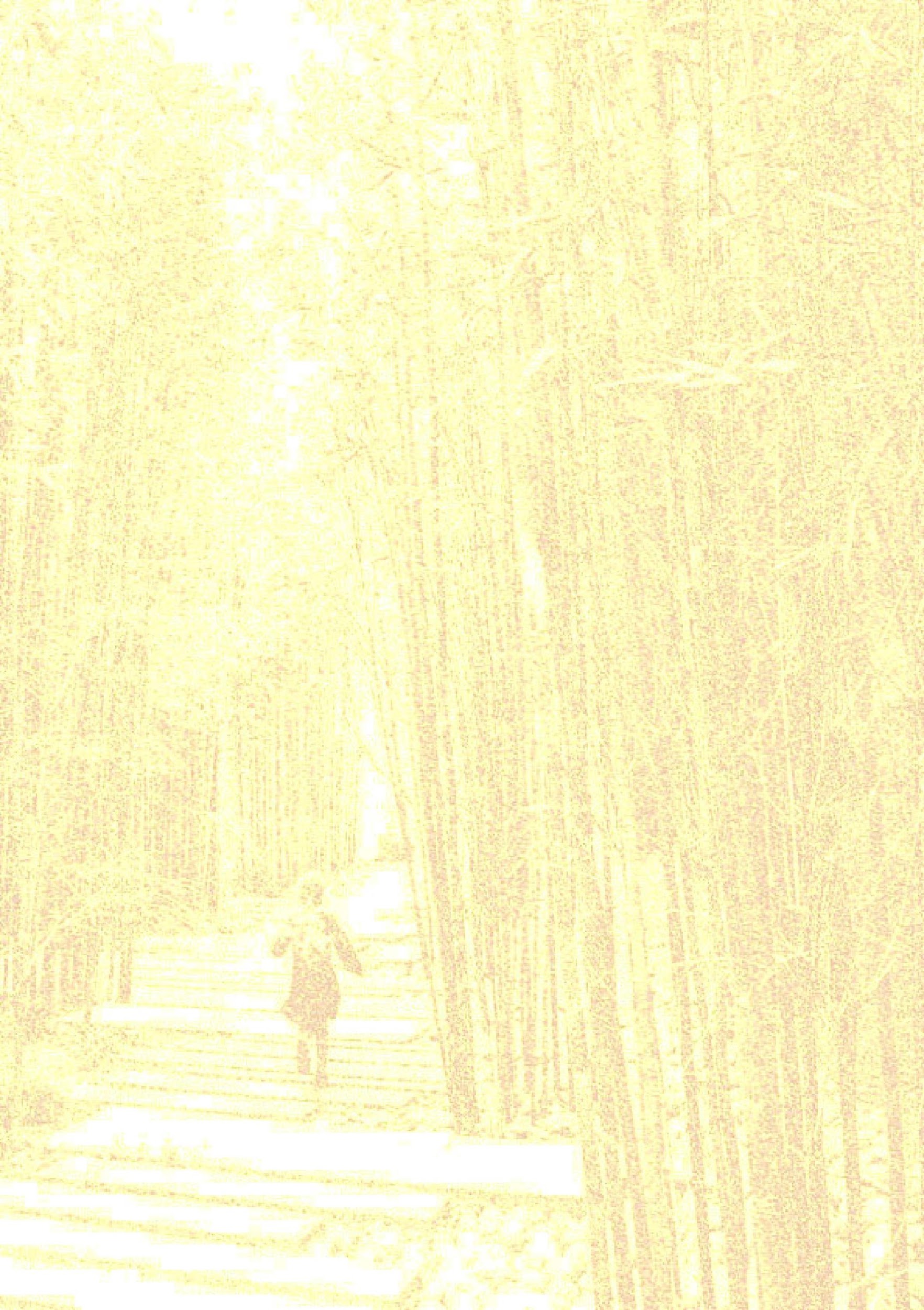 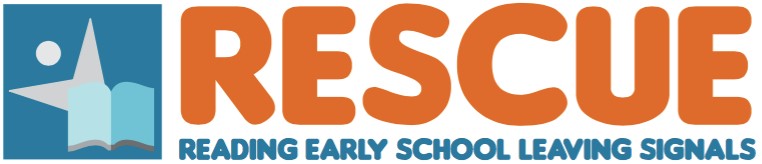 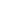 